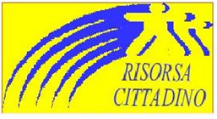 RISORSA CITTADINO – soc.coop sociale Via Bruni, 36 - 47121 FORLI' - TEL: 0543.370923informazioni@risorsacittadino.org – www.risorsacittadino.orgEnte accreditato alla formazione di mediatori civili e commerciali con Provvedimento del Direttore Generale del Ministero della Giustizia del 13 ottobre 2011 ed iscritto al numero 6 dell’Elenco degli Enti abilitati a tenere corsi di formazione per mediatori previsto all’articolo 17 del Decreto del Ministero della Giustizia del 18 ottobre 2010 n.180 Organizza unCORSO DI MEDIAZIONE E CONCILIAZIONE PER CONSULENTI TECNICI D’UFFICIO E CONSULENTI TECNICI IN MEDIAZIONEin modalità mista  per professionisti destinati a svolgere le funzioni di CTU in possesso di adeguata formazione sul processo e sull'attività del consulente tecnico e di adeguate e comprovate competenze nell'ambito della conciliazione.Programma del corso
Conforme all'art. 3, comma 2, lettere e) ed f), decreto ministeriale 4/8/2023, n. 109, in modalità on lineIl nuovo Albo dei Consulenti Tecnici d'Ufficio e l'Elenco Nazionale dei CTU ai sensi del D.M. 4/8/2023, n. 109. Il procedimento di iscrizione, La natura della consulenza tecnica d'ufficio. Il CTU nel processo. L'attività del CTU, La figura del consulente di parte. Astensione e ricusazione del CTU. L'esame contabile. Il giuramento del CTU, La valutazione giudiziale della consulenza tecnica. La consulenza tecnica preventiva ex art. 696 bis c.p.c., Profili pratici della consulenza tecnica d'ufficio in sede civile. Il CTU in dibattimento                                                                                    in presenzaLa mediazione civile e commerciale e la riforma della responsabilità professionale in sanità, La conciliazione della lite in sede di consulenza tecnica d'ufficio con le parti interessate, Il tavolo negoziale tenuto dal CTU, Le sessioni di conciliazione congiunte e separate, L'accordo di conciliazione. Visione filmato, simulazioni, verifiche finali.DURATA 30 oreDATECITTA’: DOCENTI: Julini dott. Mauro e ……………………………Il titolo rilasciato è valevole ad ogni effetto di legge e può essere utilizzato, in conformità all'art. 13 e 24 bis, Disp. Att. c.p.c. (come modificati dalla Riforma Cartabia), a corredo della documentazione necessaria per l'iscrizione all'Elenco nazionale e agli Albi dei CTU.il pagamento dell’intero prezzo pari ad Euro 250,00 + I.V.A. deve essere effettuato sul seguente ibanIBAN: IT37 B030 6909 6061 0000 0074 728Per l'iscrizione si prega di compilare la scheda sottostante ed inviarla insieme alla copia del bonifico all’indirizzo di posta elettronica informazioni@risorsacittadino.org 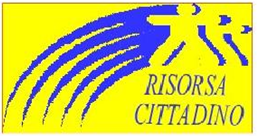 Richiesta di consenso al trattamento dei datiIl/la sottoscritto/a………………………………………………………………………………………………... Nato/a a………………………………………………………il………………………………………………. Residente a ……………………………………in via………………………………………………………….. Cod. Fisc…………………………………………………………………………………………………………  esaustivamente e comprensibilmente informato/a sui miei diritti previsti dal REGOLAMENTO UE 679 /2016 relativi anche alla possibilità di richiedere in ogni momento la cancellazione dei miei dati personali autorizzo esplicitamente il trattamento dei miei dati personali al solo fine di partecipare al corso formativo sulla conciliazione e per ricevere sollecitazione al conferimento del 5 per mille e                                                                 dichiaro di autorizzare                            Risorsa Cittadino Soc coop sociale con sede in Forlì, via Bruni 36,al trattamento dei dati personali che mi riguardano.. Data e luogo ______________________ in Fede____________________________________________